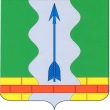 АДМИНИСТРАЦИЯ СЕМИЛУКСКОГО МУНИЦИПАЛЬНОГО РАЙОНАВОРОНЕЖСКОЙ ОБЛАСТИПОСТАНОВЛЕНИЕот _21.01. 2016 г.   № _23                  г. СемилукиО плате за предоставлениесведений информационнойсистемы обеспеченияградостроительной деятельностиВо исполнение постановления Правительства Российской Федерации от 09.06.2006 № 363 «Об информационном обеспечении градостроительной деятельности», приказа Министерства экономического развития и торговли Российской Федерации от 26.02.2007 № 57 «Об утверждении Методики определения размера платы за предоставление сведений, содержащихся в информационной системе обеспечения градостроительной деятельности», руководствуясь Федеральным законом от 06.10.2003 № 131-ФЗ «Об общих принципах организации местного самоуправления в Российской Федерации», администрация Семилукского муниципального района п о с т а н о в л я е т:1. Установить следующий размер платы на 2016 год:- за предоставление сведений, содержащихся в одном разделе информационной системы обеспечения градостроительной деятельности, − 1000 рублей;- за предоставление копии одного документа, содержащегося в одном разделе информационной системы обеспечения градостроительной деятельности, − 100 рублей.2. Поручить отделу архитектуры и строительства администрации Семилукского муниципального  района определять общий размер платы за предоставление содержащихся в информационной системе сведений, исходя из объема запрашиваемых сведений, и с учетом размеров платы, устанавливаемых в пункте 1 настоящего постановления.3. Оплата предоставления сведений, содержащихся в информационной системе обеспечения градостроительной деятельности, осуществляется заинтересованным лицом через банк или иную кредитную организацию путем наличного и безналичного расчета и зачисляется в доход бюджета администрации Семилукского муниципального района.4. Плата за предоставление сведений, содержащихся в информационной системе обеспечения градостроительной деятельности, должна быть произведена до момента предоставления указанных сведений.5. Плата за предоставление сведений, содержащихся в информационной системе обеспечения градостроительной деятельности, зачисляется в доход местного бюджета по реквизитам: Получатель – Администрация Семилукского муниципального района Воронежской области,  УФК по Воронежской области (отдел по финансам администрации Семилукского муниципального района), ИНН 3628002397, КПП  362801001, ОКТМО 20649000, расчетный счет №  40101810500000010004, отделение Воронеж,                      г. Воронеж, БИК  042007001.6. Внесение платы в безналичной форме либо наличными средствами подтверждается поступлением в ГИС ГМП сведений, подтверждающих внесение заявителем платы за предоставление сведений ИСОГД.7. Постановление подлежит опубликованию и размещению на официальном интернет — сайте администрации Семилукского муниципального района и действует до 1 января 2017 года.8. Контроль за выполнением настоящего постановления возложить на заместителя главы администрации Семилукского муниципального района В.Н. Мелещенко.Глава администрацииСемилукского муниципального района                                          И.Л. Кокорева